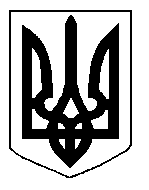 БІЛОЦЕРКІВСЬКА МІСЬКА РАДА	КИЇВСЬКОЇ ОБЛАСТІ	Р І Ш Е Н Н Я
від  23 січня 2020 року                                                                        № 4897-89-VII

Про відсутність намірів щодо поновлення договору оренди землі від 26 грудня 2014 року №159 з Релігійною громадою Української Греко-Католицької Церкви Парафії Різдва ХристовогоРозглянувши звернення постійної комісії з питань земельних відносин та земельного кадастру, планування території, будівництва, архітектури, охорони пам’яток, історичного середовища та благоустрою до міського голови від 28 грудня 2019 року №623/2-17, протокол постійної комісії з питань  земельних відносин та земельного кадастру, планування території, будівництва, архітектури, охорони пам’яток, історичного середовища та благоустрою від 24 грудня 2019 року №201, відповідно до ст. ст. 12, 122,  Земельного кодексу України, ст.ст.31, 33 «Про оренду землі», п.34 ч.1 ст. 26 Закону України «Про місцеве самоврядування в Україні», міська рада вирішила:1.Повідомити Релігійну громаду Української  Греко-Католицької Церкви Парафії Різдва Христового – орендаря земельної ділянки за адресою: вулиця Героїв Чорнобиля в районі будинку №5/8 в  м.Біла Церква площею 0,2000 га з цільовим призначенням 03.04  Для будівництва та обслуговування будівель громадських та релігійних організацій (вид використання – під розміщення Храму) та кадастровим номером 3220489500:01:023:0514 про відсутність намірів орендодавця – Білоцерківської міської ради щодо поновлення договору оренди землі від 26 грудня 2014 року №159, який укладений терміном на 5 (п’ять) років та зареєстрований в Державному реєстрі речових прав на нерухоме майно, як інше речове право 14 січня 2015 року за №8423165.2. Повідомити орендаря земельної ділянки Релігійну громаду Української  Греко-Католицької Церкви Парафії Різдва Христового, що термін дії договору оренди землі від 26 грудня 2014 року №159,  який  зареєстрований в Державному реєстрі речових прав на нерухоме майно, як інше речове право 14 січня 2015 року за №8423165, закінчується 14 січня 2020 року.3. Релігійній громаді Української  Греко-Католицької Церкви Парафії Різдва Христового протягом 14 календарних днів з дня закінчення терміну дії договору оренди забезпечити виконання п.21 договору оренди землі  від 26 грудня 2014 року №159 відповідно до ст.34 Закону України «Про оренду землі».4. Організаційному відділу Білоцерківської міської ради довести рішення до відома структурних підрозділів Білоцерківської міської ради та її виконавчого комітету і належним чином повідомити орендаря земельної ділянки Релігійну громаду Української  Греко-Католицької Церкви Парафії Різдва Христового про прийняте рішення.5. Контроль за виконанням цього рішення покласти на постійну комісію з питань  земельних відносин та земельного кадастру, планування території, будівництва, архітектури, охорони пам’яток, історичного середовища та благоустрою.Міський голова                                          	                                                  Геннадій ДИКИЙ